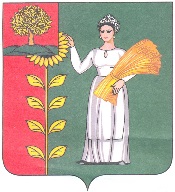 РАСПОРЯЖЕНИЕАДМИНИСТРАЦИИ ДОБРИНСКОГО МУНИЦИПАЛЬНОГО РАЙОНАЛИПЕЦКОЙ ОБЛАСТИ30.09.2020 г.                                п. Добринка                                                № 256Об утверждении состава комиссии администрации Добринского муниципального района по соблюдению требований к служебному поведению муниципальных служащих и урегулированию конфликта интересовРуководствуясь действующим законодательством и в связи со структурными и кадровыми изменениями:  	1.Утвердить состав комиссии администрации Добринского муниципального района по соблюдению требований к служебному поведению муниципальных служащих и урегулированию конфликта интересов согласно приложению.2. Распоряжение администрации Добринского муниципального района от 12.03.2019 г. № 68-р «Об утверждении состава комиссии администрации Добринского муниципального района по соблюдению требований к служебному поведению муниципальных служащих и урегулированию конфликта интересов» считать утратившим силу.3. Контроль за исполнением настоящего распоряжения возложить на заместителя главы администрации муниципального района Малыхина О.Н.Глава администрации   Добринского муниципального района                                          С.П.МоскворецкийЗимин Игорь Иванович2 17 54 Приложениек распоряжению администрации Добринского муниципального района от 30.09.2020 г. № 256СОСТАВкомиссии администрации Добринского муниципального района по соблюдению требований к служебному поведению муниципальных служащих и урегулированию конфликта интересовМалыхин О.Н.  - заместитель главы администрации Добринского                               муниципального района, председатель комиссии;Зимин И.И.       - начальник отдела организационно-кадровой работы,                             заместитель председателя комиссии;Михалина Н.П. - заместитель начальника отдела организационно-кадровой                                работы, секретарь комиссии;Члены комиссии:Гаврилов Н.А.  -  начальник отдела правовой работы и земельных                              отношений;Немцева И.М.   - начальник отдела образования;Гаврилова К.С. - начальник организационного отдела Совета депутатов                              муниципального района (по согласованию);Самошина Л.И. - главный врач ГУЗ «Добринская ЦРБ» (по согласованию);Шигина Т.В.    - главный редактор газеты «Добринские вести»                             (по согласованию).